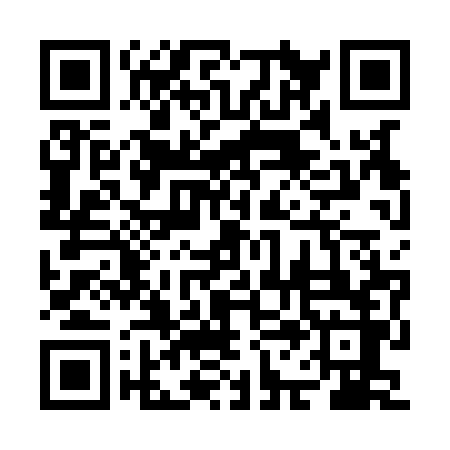 Prayer times for Wegorzewo Szczecineckie, PolandMon 1 Apr 2024 - Tue 30 Apr 2024High Latitude Method: Angle Based RulePrayer Calculation Method: Muslim World LeagueAsar Calculation Method: HanafiPrayer times provided by https://www.salahtimes.comDateDayFajrSunriseDhuhrAsrMaghribIsha1Mon4:196:2512:565:227:299:272Tue4:166:2212:565:247:309:293Wed4:126:2012:565:257:329:324Thu4:096:1812:555:267:349:345Fri4:066:1512:555:287:369:376Sat4:036:1312:555:297:389:397Sun4:006:1012:545:307:409:428Mon3:566:0812:545:317:419:459Tue3:536:0612:545:337:439:4710Wed3:506:0312:545:347:459:5011Thu3:466:0112:535:357:479:5312Fri3:435:5812:535:377:499:5513Sat3:395:5612:535:387:519:5814Sun3:365:5412:535:397:5210:0115Mon3:325:5212:525:407:5410:0416Tue3:295:4912:525:427:5610:0717Wed3:255:4712:525:437:5810:1018Thu3:225:4512:525:448:0010:1319Fri3:185:4212:515:458:0210:1620Sat3:145:4012:515:468:0310:1921Sun3:105:3812:515:488:0510:2222Mon3:075:3612:515:498:0710:2623Tue3:035:3312:515:508:0910:2924Wed2:595:3112:505:518:1110:3225Thu2:555:2912:505:528:1210:3626Fri2:505:2712:505:538:1410:3927Sat2:465:2512:505:558:1610:4328Sun2:425:2312:505:568:1810:4629Mon2:385:2112:505:578:2010:5030Tue2:375:1912:505:588:2210:54